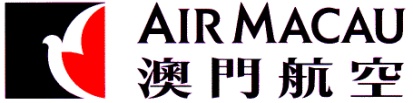 (24년 3월출발 특별할인) 인천-마카오 구간 55,000원인천-마카오 구간 특별요금출발적용 기간 : 2024년 3월 3일–3월14일예약가능 기간 : 2024년1월19일-3월14일발권커미션 2%구간 : 인천-마카오상기 운임은 참조용입니다. 모든 운임에 대한 규정은 GDS 조회기준입니다. 예약 문의 : 02-779-8899 , selstationgroup@airmacau.or.kr 상기 요금은 항공사의 사정에 따라 변동되거나 좌석정리가 될 수 있습니다.------------------------------------에어 마카오 한국 지점장구분Fare Basis클래스운임출발편명귀국편명CHLDINFT편도PPOWSELP70,000NX825/821NX826/822NONO왕복PPR7SELP130,000NX825/821NX826/822NONO편도PPOWSEL5P55,000NX825NX826/822NONO왕복PPR7SEL5P100,000NX825NX826/822NONO